Sugarloaf Senior High SchoolEntrepreneurship 110 Mrs. Chandler- room 216Mrs. Chandler- Shelley.Chandler@nbed.nb.caAdherence to the SSHS COVID-19 Operational Plan, the recommendations from Public Safety and the Chief Medical Officer of New Brunswick must be respected at all times.”Unforeseen circumstances may require modification of this plan for an individual student.This is a tentative course outline, subject to change. This is a one-semester course, which will finish in June 2022. Course Description:This course will improve students’ ability to access opportunities and develop an appreciation for the entrepreneurial spirit and the effort behind running a business by providing the student with skills in the areas of leadership, critical thinking and problem solving.Unit EvaluationExpectations:Course material coveredStudents are responsible for obtaining any work covered (including homework) during absences.Missed Evaluations:Any evaluations that are missed will be made up as soon as you return to class.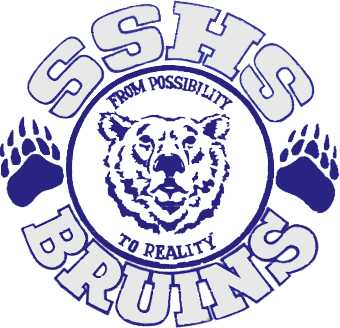 Students will demonstrate entrepreneurial concepts20%Students will initiate improvement through the implementation of a venture30%Students will develop a business plan for a venture30%Exam/Final project20%